R E S U M E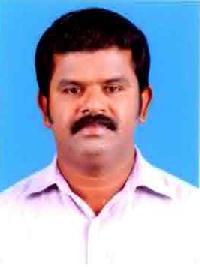 DENNY Email: denny.277454@2freemail.com OBJECTIVESeeking a challenging position in the field of Aluminum Fabrication that would enable me to apply my knowledge, skills and become an asset to the chosen industry and simultaneously me expertise and my experience gained can be put in successfully execution of the project for mutual benefits.PROFESSIONAL EXPERIENCE (22 Years)22 years of experience in the field of Aluminum & Glazing works in Commercial, Residential Engineering and Shopping malls projects.CURRENT JOBEmployee in Jangho Qatar Aluminum (Qatar) and presently working at Qatar Petroleum District Project.Designation: Facade Site ManagerSynopsisMaterial SpecificationsLeadership SkillsInterpersonal SkillsPlanning & OrganizingCoordination SkillsComputer SkillsM/S JANGHO QATAR ALUMINUM Group (Qatar)JANGHO is a world famous manufacturer of architectural Aluminum building products and systems for the Construction industry. Especially stick curtain wall, unitized curtain wall, spider system, composite cladding etc. Jangho has done prestigious Projects in all over the world.Project details:Qatar Petroleum District – 10 BuildingsDesignation: Facade Site ManagerClient: Qatar PetroleumConsultant: KEO Consultant, ASTADMain Contractor: Midmac, Al Jabber, BBIInstallation of Unitized Curtain wall, Stick Curtain wall, Roof steel structure installation, Terracotta tiles installation, Skylight Works, Installation of Schuco Doors and Windows, installation of SS Cladding and Composite panel Cladding, Canopy Works, Podium Works etc…M/S REEM Emirates Group (Qatar)REEM is a leading manufacturer of architectural Aluminum building products and systems for the Construction industry & Reem has done prestigious Projects in all over Middle East.Projects details:Barwa Commercial Avenue Project – 2 Buildings (BCA)Designation: Facade Site Manager (Aluminum, Glass, Steel and Claddings works)Client: Barwa PropertiesConsultant: Maunsell/AecomMain Contractor: Hochtief InternationalsInstallation of Stick curtain wall, Semi Unitized curtain wall, Spider systems, Aluminum Doors, Windows, Stainless Steel, Cladding works, Steel Fabrication and Canopy works.M/s Multiform .LLC – Dubai (UAE)Aluminum & Glass Industries Co… (Multiform – Member of Emmar Group)-A leader in the field of Aluminum, Glass & Metal Claddings works since lots of Years. Over the years Multiform have completed many and various Projects in Emirates.Position held: Site EngineerResponsible for controlling and coordinating the works and reporting day-to-day operations of the site to the Project Manager, Verify and approve the site measurements before the execution of the work and job allocation in according to the shop drawings etc. Participating in all the site coordination meetings and main and sub-contractor meetings.Involved projects with Multiform2006, March to 2010 date with MultiformProject: DIFC Index Tower – Commercial BuildingJob No: J-2020Work involves installation of Unitized Curtain wall and Stick Curtain wall, Sliding Doors, Aluminum Composite Cladding works, Stainless Steel Cladding, Steel Structure works and internal Aluminum and G I flashing works.Project: DIFC Index Tower (80 floors Largest Project)Client: Union Properties (U P)Consultant: TurnerWork involves installation of Alu.brackets, Unitized Curtain wall, Stick Curtain wall, Steel Structure work, Skylights, Spider system, Aluminum Doors, Windows, Handrails, Aluminum Composite Cladding, and Internal Flashing work etc.…Project: Meydan City (Dubai Horse Race Club)Client: Sheik Rashid Al MaktoumWork involves installation of Curtain wall, Skylights, Aluminum Doors and Windows, Aluminum Composite Cladding works, Copping and Ceiling panels, Canopies etc.…4. M/s Al Abbar Aluminum. LLC – DUBAI (U A E)Al Abbar is a leading manufacturer of Architectural Aluminum Buildings products and systems for the construction industry & it has done prestigious projects in all over Middle East, India and UK.Al Abbar Aluminum is famous for Unitized Curtain Wall, Semi Unitized Curtain Wall, Stick Curtain wall, Stainless Steel works, Canopies, Composite Cladding works, Steel fabrication and installation works, Doors and Windows, Spider System etc...Project Handled in Al Abbar Aluminum as a Senior Site Supervisor (1995 to 2006)1.Al Attar Tower   - Located in Sheik Zayed road.2.  Emirates Tower - Located in Sheik Zayed road3.  Al Mujrim Apartment - Located in Satwa4.  Al Naboodah Twin Tower - Located in near Clock Tower5.  Crystal Plaza - Located in Sharjah6.  Gate Project - Located near Emirates Tower (Sheik Zayed Road)7.  Burj Al Alam - Located near Dubai Marina8.  Sharjah Tower - Located in Sharjah9.  Dubai International Air Port10. Deira City Centre - Located in DubaiAs a Site Supervisor1.  Responsible for installation in accordance with the approved shop drawings2.  Follow up of all site related material on a daily basis.3.  Supervision of installation of Glazed & Unitized Curtain Walls, Semi Unitized Curtain Walls,    Skylights, Aluminum Composite Cladding, Door & Windows, Handrails, Steel works, Internal Flashing work, etc.4.  Identifying and dividing the priorities of site jobs.5.  Day to day week by week reports submission to concerned Project Manager.6. Specialist in installation of spider and Glass sixing as well as Unitized and conventional Curtain Wall systems.7.  To control and maintain site materials, their distribution and safe keeping.8.  Specialist in Schuco (Germany) System tilts slide doors and maintenance.9.  Allocation and handling on man power.10. Preparation of final measurement for the as built…11. To assign work to Foremen and supervise the site work according to the job requirements.Safety and Quality responsibilities1.  Maintain standards of safety and comply with Company’s Health, Safety Environment Management System requirements.2.  Take reasonable care of own health and safety and that of others in the work place.3.  Follow and maintain Company Standards of Quality in accordance with Company Quality System requirements.Work Experience in India (2 years)Company Name   : Loona IndustriesProject           : Cochin International AirportPosition held: Senior ForemenEducational Qualifications:S.S.L.C – Board of Public Examination KeralaPre University Certificate – University of Hyderabad, India.Civil Engineering - Kerala Technical Institute.Additional Qualification (Safety)Construction Site Safety Awareness Course.Technical Qualification:Aluminum Fabrication – from reputed Loona Educational InstituteWell versed in MS Office & internet.Language Known:       English, Hindi, Malayalam& TamilPersonal Query:       Nationality               :  Indian       Date of Birth            :  14th May 1973       Marital Status           :  MarriedDeclaration:     I hereby declare that the information given above is true to the best of my knowledge and belief.Date:   10.04.2016                                                                                                   Denny 